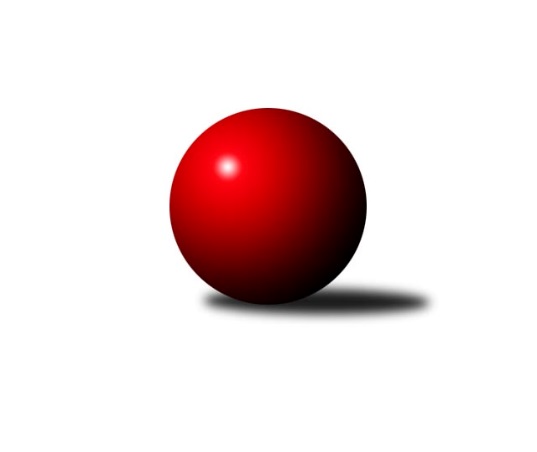 Č.2Ročník 2023/2024	1.10.2023Nejlepšího výkonu v tomto kole: 2681 dosáhlo družstvo: Opava ˝B˝Krajský přebor MS 2023/2024Výsledky 2. kolaSouhrnný přehled výsledků:Sokol Bohumín ˝C˝	- TJ Nový Jičín ˝A˝	7:1	2528:2196	9.0:3.0	29.9.Unie Hlubina ˝B˝	- Opava ˝B˝	4:4	2631:2681	5.0:7.0	30.9.Odry C	- Kuželky Horní Benešov	3:5	2601:2619	7.0:5.0	30.9.TJ VOKD Poruba ˝A˝	- Opava ˝C˝		dohrávka		7.10.Tabulka družstev:	1.	Sokol Bohumín ˝C˝	2	2	0	0	13.0 : 3.0 	15.0 : 9.0 	 2525	4	2.	Opava ˝B˝	2	1	1	0	9.0 : 7.0 	15.0 : 9.0 	 2702	3	3.	Kuželky Horní Benešov	2	1	1	0	9.0 : 7.0 	10.0 : 14.0 	 2652	3	4.	Odry C	2	1	0	1	9.5 : 6.5 	16.0 : 8.0 	 2514	2	5.	Unie Hlubina ˝B˝	2	0	2	0	8.0 : 8.0 	12.0 : 12.0 	 2674	2	6.	TJ VOKD Poruba ˝A˝	1	0	0	1	3.0 : 5.0 	4.0 : 8.0 	 2646	0	7.	Opava ˝C˝	1	0	0	1	2.0 : 6.0 	6.0 : 6.0 	 2429	0	8.	TJ Nový Jičín ˝A˝	2	0	0	2	2.5 : 13.5 	6.0 : 18.0 	 2231	0Podrobné výsledky kola:	 Sokol Bohumín ˝C˝	2528	7:1	2196	TJ Nový Jičín ˝A˝	Lucie Stočesová	 	 220 	 208 		428 	 2:0 	 309 	 	154 	 155		Ján Pelikán	Ladislav Štafa	 	 217 	 204 		421 	 2:0 	 378 	 	202 	 176		Radek Chovanec	Jaroslav Klus	 	 224 	 215 		439 	 2:0 	 413 	 	200 	 213		Radek Škarka	Jan Stuś	 	 200 	 227 		427 	 2:0 	 283 	 	140 	 143		Jan Pospěch	Pavel Plaček	 	 191 	 188 		379 	 0:2 	 413 	 	200 	 213		Petr Hrňa	Alfred Hermann	 	 183 	 251 		434 	 1:1 	 400 	 	205 	 195		Miroslav Bárrozhodčí: Štefan DendisNejlepší výkon utkání: 439 - Jaroslav Klus	 Unie Hlubina ˝B˝	2631	4:4	2681	Opava ˝B˝	Jaroslav Kecskés	 	 215 	 203 		418 	 0:2 	 470 	 	225 	 245		Břetislav Mrkvica	Michal Babinec	 	 249 	 239 		488 	 1:1 	 477 	 	237 	 240		Robert Kučerka	Tomáš Rechtoris	 	 242 	 223 		465 	 1:1 	 413 	 	179 	 234		Jan Strnadel	František Oliva	 	 212 	 228 		440 	 1:1 	 425 	 	216 	 209		Svatopluk Kříž	Pavel Krompolc	 	 233 	 234 		467 	 2:0 	 438 	 	222 	 216		Rudolf Haim	Rudolf Riezner *1	 	 170 	 183 		353 	 0:2 	 458 	 	250 	 208		Miroslav Stuchlíkrozhodčí:  Vedoucí družstevstřídání: *1 od 1. hodu Petr ChoduraNejlepší výkon utkání: 488 - Michal Babinec	 Odry C	2601	3:5	2619	Kuželky Horní Benešov	Lucie Dvorská	 	 204 	 189 		393 	 0:2 	 453 	 	251 	 202		Jaromír Martiník	Daniel Ševčík st.	 	 208 	 200 		408 	 0:2 	 453 	 	243 	 210		Martin Koraba	Radek Kucharz	 	 234 	 222 		456 	 2:0 	 446 	 	230 	 216		Vlastimil Kotrla	Daniel Ševčík	 	 206 	 199 		405 	 1:1 	 427 	 	193 	 234		Miroslav Procházka	Veronika Ovšáková	 	 232 	 246 		478 	 2:0 	 441 	 	222 	 219		Martin Weiss	Vendula Chovancová	 	 238 	 223 		461 	 2:0 	 399 	 	190 	 209		Petr Vaněkrozhodčí: Petr DvorskýNejlepší výkon utkání: 478 - Veronika OvšákováPořadí jednotlivců:	jméno hráče	družstvo	celkem	plné	dorážka	chyby	poměr kuž.	Maximum	1.	Michal Babinec 	Unie Hlubina ˝B˝	480.00	317.5	162.5	6.5	2/2	(488)	2.	Pavel Krompolc 	Unie Hlubina ˝B˝	478.00	310.0	168.0	6.0	2/2	(489)	3.	Jaromír Nedavaška 	TJ VOKD Poruba ˝A˝	478.00	317.0	161.0	7.0	1/1	(478)	4.	Jiří Kratoš 	TJ VOKD Poruba ˝A˝	477.00	308.0	169.0	1.0	1/1	(477)	5.	Jaromír Martiník 	Kuželky Horní Benešov	471.50	304.0	167.5	5.5	2/2	(490)	6.	Miroslav Stuchlík 	Opava ˝B˝	463.50	301.5	162.0	3.0	2/2	(469)	7.	Břetislav Mrkvica 	Opava ˝B˝	463.00	312.5	150.5	3.5	2/2	(470)	8.	Jan Kořený 	Opava ˝C˝	463.00	323.0	140.0	8.0	1/1	(463)	9.	Robert Kučerka 	Opava ˝B˝	462.50	310.0	152.5	7.0	2/2	(477)	10.	Vendula Chovancová 	Odry C	453.50	300.0	153.5	1.0	2/2	(461)	11.	Jaroslav Klus 	Sokol Bohumín ˝C˝	453.00	309.5	143.5	5.5	2/2	(467)	12.	Tomáš Rechtoris 	Unie Hlubina ˝B˝	452.50	301.0	151.5	3.5	2/2	(465)	13.	Martin Koraba 	Kuželky Horní Benešov	452.00	311.0	141.0	7.5	2/2	(453)	14.	Vlastimil Kotrla 	Kuželky Horní Benešov	451.50	314.0	137.5	10.0	2/2	(457)	15.	David Stareček 	TJ VOKD Poruba ˝A˝	450.00	326.0	124.0	15.0	1/1	(450)	16.	František Oliva 	Unie Hlubina ˝B˝	444.00	303.0	141.0	6.0	2/2	(448)	17.	Jan Strnadel 	Opava ˝B˝	442.00	304.5	137.5	5.0	2/2	(471)	18.	Svatopluk Kříž 	Opava ˝B˝	438.50	309.5	129.0	7.0	2/2	(452)	19.	Martin Weiss 	Kuželky Horní Benešov	435.00	301.5	133.5	9.5	2/2	(441)	20.	Lucie Stočesová 	Sokol Bohumín ˝C˝	434.00	297.5	136.5	7.0	2/2	(440)	21.	Rudolf Haim 	Opava ˝B˝	432.50	306.0	126.5	10.0	2/2	(438)	22.	Josef Janalík 	TJ VOKD Poruba ˝A˝	432.00	318.0	114.0	12.0	1/1	(432)	23.	Jolana Rybová 	Opava ˝C˝	425.00	291.0	134.0	8.0	1/1	(425)	24.	Petr Vaněk 	Kuželky Horní Benešov	421.00	305.0	116.0	13.5	2/2	(443)	25.	Miroslav Procházka 	Kuželky Horní Benešov	421.00	312.5	108.5	11.0	2/2	(427)	26.	Ladislav Štafa 	Sokol Bohumín ˝C˝	419.00	288.0	131.0	6.5	2/2	(421)	27.	Daniel Ševčík  st.	Odry C	417.00	302.0	115.0	6.5	2/2	(426)	28.	Jiří Adamus 	TJ VOKD Poruba ˝A˝	414.00	301.0	113.0	10.0	1/1	(414)	29.	Jan Stuś 	Sokol Bohumín ˝C˝	409.50	298.5	111.0	10.5	2/2	(427)	30.	Lucie Dvorská 	Odry C	403.00	283.5	119.5	10.5	2/2	(413)	31.	Radek Chovanec 	TJ Nový Jičín ˝A˝	402.00	277.5	124.5	9.5	2/2	(426)	32.	Zdeněk Chlopčík 	Opava ˝C˝	402.00	286.0	116.0	11.0	1/1	(402)	33.	Radek Škarka 	TJ Nový Jičín ˝A˝	396.00	285.5	110.5	10.5	2/2	(413)	34.	Josef Plšek 	Opava ˝C˝	396.00	298.0	98.0	15.0	1/1	(396)	35.	Daniel Ševčík 	Odry C	395.50	277.5	118.0	11.0	2/2	(405)	36.	Jáchym Kratoš 	TJ VOKD Poruba ˝A˝	395.00	289.0	106.0	10.0	1/1	(395)	37.	Petr Hrňa 	TJ Nový Jičín ˝A˝	391.50	278.0	113.5	6.0	2/2	(413)	38.	Pavel Plaček 	Sokol Bohumín ˝C˝	389.50	293.5	96.0	11.5	2/2	(400)	39.	Renáta Smijová 	Opava ˝C˝	388.00	269.0	119.0	12.0	1/1	(388)	40.	Karel Vágner 	Opava ˝C˝	355.00	254.0	101.0	13.0	1/1	(355)	41.	Ján Pelikán 	TJ Nový Jičín ˝A˝	328.00	249.5	78.5	17.5	2/2	(347)		Veronika Ovšáková 	Odry C	478.00	320.0	158.0	2.0	1/2	(478)		Radek Kucharz 	Odry C	456.00	326.0	130.0	8.0	1/2	(456)		Pavel Hrnčíř 	Unie Hlubina ˝B˝	439.00	298.0	141.0	12.0	1/2	(439)		Alfred Hermann 	Sokol Bohumín ˝C˝	434.00	301.0	133.0	10.0	1/2	(434)		Rudolf Riezner 	Unie Hlubina ˝B˝	428.00	287.0	141.0	7.0	1/2	(428)		Jaroslav Kecskés 	Unie Hlubina ˝B˝	418.00	292.0	126.0	6.0	1/2	(418)		Michal Péli 	Sokol Bohumín ˝C˝	405.00	274.0	131.0	11.0	1/2	(405)		Miroslav Bár 	TJ Nový Jičín ˝A˝	400.00	267.0	133.0	10.0	1/2	(400)		Kristýna Bartková 	Odry C	388.00	273.0	115.0	6.0	1/2	(388)		Martin D´Agnolo 	TJ Nový Jičín ˝A˝	375.00	256.0	119.0	9.0	1/2	(375)		Vojtěch Gabriel 	TJ Nový Jičín ˝A˝	368.00	255.0	113.0	10.0	1/2	(368)		Matěj Dvorský 	Odry C	368.00	262.0	106.0	14.0	1/2	(368)		Petr Chodura 	Unie Hlubina ˝B˝	353.00	255.0	98.0	17.0	1/2	(353)		Jan Pospěch 	TJ Nový Jičín ˝A˝	283.00	196.0	87.0	23.0	1/2	(283)Sportovně technické informace:Starty náhradníků:registrační číslo	jméno a příjmení 	datum startu 	družstvo	číslo startu24729	Miroslav Bár	29.09.2023	TJ Nový Jičín ˝A˝	1x17131	Lucie Stočesová	29.09.2023	Sokol Bohumín ˝C˝	2x
Hráči dopsaní na soupisku:registrační číslo	jméno a příjmení 	datum startu 	družstvo	Program dalšího kola:3. kolo7.10.2023	so	9:00	TJ VOKD Poruba ˝A˝ - Opava ˝C˝ (dohrávka z 2. kola)	14.10.2023	so	9:00	Opava ˝B˝ - Odry C	14.10.2023	so	9:00	TJ VOKD Poruba ˝A˝ - Unie Hlubina ˝B˝	14.10.2023	so	13:00	Opava ˝C˝ - TJ Nový Jičín ˝A˝	15.10.2023	ne	9:00	Kuželky Horní Benešov - Sokol Bohumín ˝C˝	Nejlepší šestka kola - absolutněNejlepší šestka kola - absolutněNejlepší šestka kola - absolutněNejlepší šestka kola - absolutněNejlepší šestka kola - dle průměru kuželenNejlepší šestka kola - dle průměru kuželenNejlepší šestka kola - dle průměru kuželenNejlepší šestka kola - dle průměru kuželenNejlepší šestka kola - dle průměru kuželenPočetJménoNázev týmuVýkonPočetJménoNázev týmuPrůměr (%)Výkon2xMichal BabinecHlubina B4882xJiří KratošVOKD A118.34751xVeronika OvšákováOdry C4781xMichal BabinecHlubina B110.654881xRobert KučerkaTJ Opava B4771xRobert KučerkaTJ Opava B108.164772xJiří KratošVOKD A4751xVeronika OvšákováOdry C107.574781xBřetislav MrkvicaTJ Opava B4701xJaroslav KlusBohumín C107.154392xPavel KrompolcHlubina B4671xBřetislav MrkvicaTJ Opava B106.57470